ZAWIADOMIENIEDot. organizacji imprezy pn.:XIV Mistrzostwa Polski Radców Prawnychw Halowej Piłce Nożnej 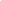 Okręgowa Izba Radców Prawnych w Kielcach organizuje w dniach 13 kwietnia                 2023 r. - 16 kwietnia 2023 r.  w Kielcach  XIV Mistrzostwa Polski Radców Prawnych              w Halowej Piłce Nożnej.Zawodnicy  reprezentujący poszczególne Okręgowe Izby Radców Prawnych,                      jak i osoby im towarzyszące zakwaterowani zostaną w  GRAND HOTEL KIELCE,                       ul. Sienkiewicza 78.W dniu 13 kwietnia 2023 r. w GRAND HOTEL KIELCE w trakcie kolacji przeprowadzone zostanie losowanie drużyn do poszczególnych grup (I runda Mistrzostw).	Zawody sportowe zostaną rozegrane w dniach 14-15 kwietnia 2023 r.                                        w Kielcach w „Hali Legionów”, ul.  L. Drogosza 2Wykwaterowanie uczestników Mistrzostw nastąpi w dniu 16 kwietnia 2023 roku               do godziny 12.00 (po śniadaniu).Udział w zawodach zapowiedziało 15 drużyn reprezentujących 14 Okręgowych                Izb Radców Prawnych z całego kraju, tj. OIRP Białystok, OIRP Bydgoszcz, OIRP Gdańsk, OIRP Katowice, OIRP Kielce (gospodarz), OIRP Kraków, OIRP Lublin, OIRP Łódź, OIRP Olsztyn, OIRP Opole, OIRP Rzeszów, OIRP Toruń, OIRP Warszawa (dwie drużyny), oraz OIRP Wrocław. 	Uczestników XIV Mistrzostw Polski Radców Prawnych w Halowej Piłce Nożnej obowiązują przepisy gry w piłkę nożną (Polski Związek Piłki Nożnej), oraz z uwagi na specyfikę gry w hali postanowienia Regulaminu. W załączeniu do niniejszego zawiadomienia są wszystkie dokumenty dedykowane uczestnikom Mistrzostw, w tym Regulamin Rozgrywek oraz Harmonogram Szczegółowy Mistrzostw. Zachęcamy gorąco do wzięcia udziału w tej sportowej przygodzie będącej jednocześnie okazją do szerszej integracji całego środowiska radcowskiego. Wszelkich informacji w sprawach organizacyjnych udziela Pan Przemysław Kruk – nr tel.  788-932-170, adres e-mail: przemekkruk1@wp.plZałączniki:REGULAMIN ROZGRYWEK - XIV Mistrzostw Polski Radców Prawnych w Halowej Piłce Nożnej Kielce 2023FORMULARZ ZGŁOSZENIOWY do XIV Mistrzostw Polski Radców Prawnych w Halowej Piłce Nożnej Kielce 2023OŚWIADCZENIE UCZESTNIKA ZAWODÓW.OŚWIADCZENIE UCZESTNIKA MISTRZOSTW (OSOBA NIEGRAJĄCA)HARMONOGRAM SZCZEGÓŁOWY MISTRZOSTW.TERMINARZ ROZGRYWEK 